В каких случаях нужно обратиться?если стороны изначально отсаивают взаимоисключающие интересыесли все аргументы и средства исчерпаны, а выхода нетесли сторонам важно сохранить хорошие отношенияесли стороны пришли к временному примирению. но конфликт еще не исчерпанесли требуется третья сторона для контроля исполнения соглашения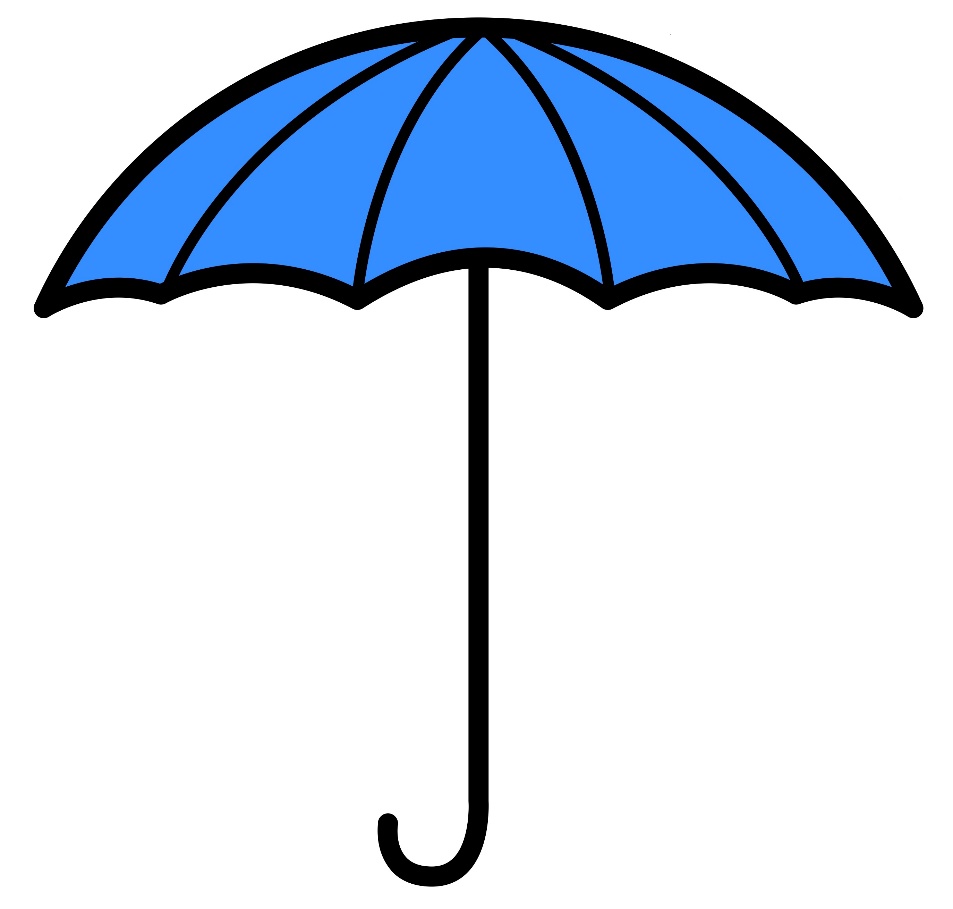 